Неофициальный командный зачет по олимпийской системеЧемпионат мира 2011г. по лыжероллерам(9-13 Августа, Ауре, Кристиансунд, Норвегия)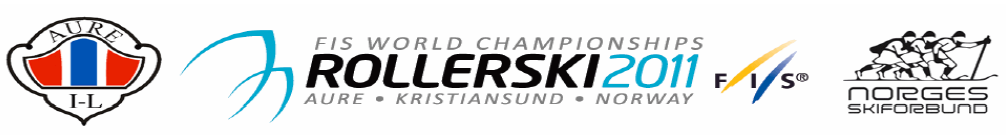 Итоги выступления на ЧМ-. по дистанциям:Состав команды 20 человек 5 мужчин. 5 женщин, 5 юниорок, 5 юниоров и 5 тренеров.представляли 8 территорий РФ:Москва, Московская обл., Нижегородская обл., Новгородская обл., Липецкая обл., Белгородская обл., Рязанская обл., ЯМАО:1 День: гонка в гору классический стиль  масс-старт Мужчины Марченков  Иван 2 место (Московская область).Юниорки   Козекаева Мария 2 место (Нижегородская область).Фешина Евгения 3 место (Москва).Итог: 2 сер.; 1 бр. Всего 3 медали.День: гонка в гору свободный стиль ,  масс-стартЖенщиныКонохова Ксения 3 место (Москва).ЮниорыБудылов Антон 2 место (Нижегородская область).Юниорки Фешина Евгения 3 место (Москва).Итог:1 сер., 2 бр. Всего 3 медалидень: Эстафеты 3х3,7 км; муж. 3х7,4 кмЖенщины 2 местоРодина Елена (Новгородская область)Зернова Наталья (Московская область)Конохова Ксения  (Москва)Юниорки 2 местоКозекаева Мария (Нижегородская область)Лукьянова Елена ( ЯМАО)Фешина Евгения (Москва)Юниоры 3 местоБакалдин Илья (Московская область)Лебедев Никита (Нижегородская область)Гаврилов Александр (Липецкая область)Итог:2 сер., 1 бр. Всего 3 медалидень: спринт свободный стиль Юниорки 2 местоТолочко Маргарита (Москва) Итог:1 сер., Всего 1 медаль      Всего с медалями 11 спортсменов из 6 территорийНеофициальный командный зачет Чемпионат мира . по лыжероллерам          (9-13 Августа, Ауре, Кристиансунд, Норвегия)местоСтрана456Всего1Норвегия  13322351312Россия               064364713 Италия     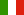 034433524Швеция    231600515Франция  012110186Армения  101000117Германия 00101068 Словения00100049Чехия        000001110Украина   000001111Хорватия 000000012Польша    000000013Турция     000000014   Румыния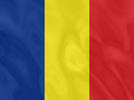 000000015  Белоруссия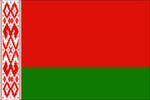 000000016  Латвия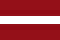 000000017  Эстония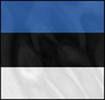 000000018  Швейцария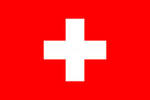 000000019 Дания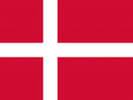 0000000местоСтранаВсего1Норвегия  1332182Швеция    23163Армения  10124Россия               064105 Италия     03476Франция  01237Германия 00118 Словения00119Чехия        000010Украина   000011Хорватия 000012Польша    000013Турция     000014   Румыния000015  Белоруссия000016  Латвия000017  Эстония000018  Швейцария000019 Дания0000